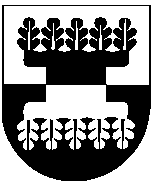 ŠILALĖS RAJONO SAVIVALDYBĖS ADMINISTRACIJOSDIREKTORIUSĮSAKYMASDĖL VALSTYBĖS BIUDŽETO LĖŠŲ PASKIRSTYMO NEVYRIAUSYBINIŲ ORGANIZACIJŲ VEIKLOS STIPRINIMO 2023–2025 METŲ VEIKSMŲ PLANO 2.1.1.1. PRIEMONĖS „STIPRINTI BENDRUOMENINĘ VEIKLĄ SAVIVALDYBĖSE“  ĮGYVENDINIMUI ŠILALĖS RAJONO SAVIVALDYBĖJE 2023 METAIS SĄRAŠO PATVIRTINIMO IR LĖŠŲ SKYRIMO2023 m. balandžio 26 d. Nr. DĮV-278 ŠilalėVadovaudamasis Lietuvos Respublikos vietos savivaldos įstatymo 29 straipsnio 8 dalies 2 punktu, vykdydamas Nevyriausybinių organizacijų veiklos stiprinimo 2023–2025 metų veiksmų plano 2.1.1.1. priemonės „Stiprinti bendruomeninę veiklą savivaldybėse“ įgyvendinimo aprašo, patvirtinto Lietuvos Respublikos socialinės apsaugos ir darbo ministro 2023 m. vasario 6 d. įsakymu Nr. A1-80 „Dėl Nevyriausybinių organizacijų veiklos stiprinimo 2023–2025 metų veiksmų plano 2.1.1.1. priemonės „Stiprinti bendruomeninę veiklą savivaldybėse“ įgyvendinimo aprašo patvirtinimo“, 52.1 papunktį, Lietuvos Respublikos socialinės apsaugos ir darbo ministro 2023 m. vasario 10 d. įsakymo Nr. A1-95 „Dėl 2023 metų lėšų paskirstymo savivaldybėms bendruomeninei veiklai stiprinti patvirtinimo“ priedo  35 eilutę ir Nevyriausybinių organizacijų veiklos stiprinimo 2023–2025 metų veiksmų plano 2.1.1.1. priemonės „Stiprinti bendruomeninę veiklą savivaldybėse“ įgyvendinimo  Šilalės rajono savivaldybėje tvarkos aprašo, patvirtinto Šilalės rajono savivaldybės administracijos direktoriaus 2023 m. balandžio 13 d. įsakymu Nr. DĮV-241 „Nevyriausybinių organizacijų veiklos stiprinimo 2023–2025 metų veiksmų plano 2.1.1.1. priemonės „Stiprinti bendruomeninę veiklą savivaldybėse“ įgyvendinimo Šilalės rajono savivaldybėje tvarkos aprašo patvirtinimo“, 18.1, 18.2. papunkčius:            1. T v i r t i n u Valstybės biudžeto lėšų paskirstymo Nevyriausybinių organizacijų veiklos stiprinimo 2023–2025 metų veiksmų plano 2.1.1.1. priemonės „Stiprinti bendruomeninę veiklą savivaldybėse“ įgyvendinimui Šilalės rajono savivaldybėje 2023 metais sąrašą (pridedama).             2. S k i r i u 298,00 (du šimtus devyniasdešimt aštuonis Eur 00 ct) Šilalės rajono savivaldybės administracijos darbuotojo, paskirto administruoti Valstybės biudžeto lėšų paskirstymo Nevyriausybinių organizacijų veiklos stiprinimo 2023–2025 metų veiksmų plano 2.1.1.1. priemonę „Stiprinti bendruomeninę veiklą savivaldybėse“, darbo užmokesčiui ir socialinio draudimo įmokoms mokėti.             3. Į p a r e i g o j u Veiklos administravimo skyriaus dokumentų tvarkytoją  Danutę Ringienę su įsakymu supažindinti pasirašytinai per Savivaldybės dokumentų valdymo sistemą „Kontora“   Bijotų, Bilionių, Didkiemio, Kaltinėnų, Kvėdarnos, Laukuvos, Palentinio, Pajūrio, Šilalės kaimiškosios, Šilalės miesto, Tenenių, Traksėdžio, Upynos, Žadeikių seniūnijų seniūnus.              4. P a v e d u paskelbti šį įsakymą Šilalės rajono savivaldybės interneto svetainėje www.silale.lt ir Teisės aktų registre.    Šis įsakymas gali būti skundžiamas Lietuvos Respublikos administracinių bylų teisenos įstatymo nustatyta tvarka Lietuvos administracinių ginčų komisijos Klaipėdos apygardos skyriui (H. Manto g. 37, 92236 Klaipėda) arba Regionų apygardos administracinio teismo Klaipėdos rūmams (Galinio Pylimo g. 9, 91230 Klaipėda) per vieną mėnesį nuo šio įsakymo paskelbimo arba įteikimo suinteresuotam asmeniui dienos.Administracijos direktorius 		                                      Gedeminas Sungaila